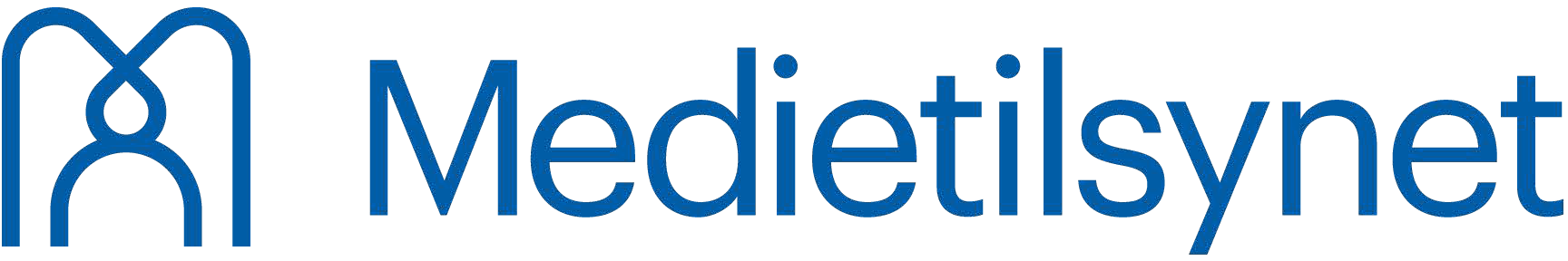 Søknad om innholdskonsesjon i digitalt bakkenett for radio (DAB) i NorgeME-4022* Eierandeler kan alternativt opplyses i eget vedleggUndertegnet søknad sendes til post@medietilsynet.noSøknaden gjelder:Teknologi:Område:Riksdekkende radio LokalradioDAB DAB+ DMBFor Lokalradioblokka, angi region (kun én region per søknad):Riksdekkende radio LokalradioDAB DAB+ DMBFor Riksblokk II, angi dekningsområde for sendingene:Søkeren:Søkeren:Selskapets/søkerens navn:Organisasjonsnummer:Adresse:Telefonnummer:Postnr. og poststed:Land:E-postadresse:E-postadresse:Selskapsform (aksjeselskap etc.):Selskapsform (aksjeselskap etc.):Kontaktperson:Tittel:E-postadresse:Telefonnummer:Stasjon/kringkaster (fylles ut dersom kringkasteren er annen enn søker):Stasjon/kringkaster (fylles ut dersom kringkasteren er annen enn søker):Stasjon/kringkasterens navn:Stasjon/kringkasterens navn:Adresse:Organisasjonsnummer:Postnr. og poststed:Telefonnummer:E-postadresse:E-postadresse:Ansvarlig redaktør:Ansvarlig redaktør:Navn:Navn:Adresse:Telefonnummer:Postnr. og poststed:E-postadresse:Styreleder:Styreleder:Navn:Navn:Adresse:Telefonnummer:Postnr. og poststed:E-postadresse:Daglig leder:Daglig leder:Navn:Navn:Adresse:Telefonnummer:Postnr. og poststed:E-postadresse:Aksjonærer/eiere*:Aksjonærer/eiere*:Aksjonærer/eiere*:Aksjonærer/eiere*:(Før opp eiere med fem prosent eller større eierandel)Ev. organisasjonsnummer:Ev. organisasjonsnummer:Andel i %:Eiere som har mindre enn fem prosent eierandel (før opp antall eiere og samlet eierandel)Eiere som har mindre enn fem prosent eierandel (før opp antall eiere og samlet eierandel)Antall eiere:Sum eierandelerSum eierandelerSum eierandelerUnderskrift:Underskrift:Underskrift:datoStyreleder/prokuristdaglig leder